-------- Přeposlaná zpráva -------- Dobrý den,v příloze Vám posílám potvrzenou objednávku na kabinu výměnným způsobem.S přáním pěkného den
V.Bednářová.Václav Roubal 
vedoucí servisu vozidel Multicar
M-car WEST s.r.o.
Hřbitovní 37, 312 16 Plzeň
IČ: 25020901     DIČ:  CZ25020901Tel: 377 442 755
www.multicar-west.cz 
multicar@multicar-west.cz
Potvrzení objednávky.jpgDatum: Thu, 21 Sep 2017 08:17:05 +0200Od: Multicar <multicar@multicar-west.cz>Komu: sladkova.monika@kralovice.cz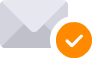 Bez virů. www.avast.com 